Virtual Pond Water Lab ActivityDirections: 1. Go to the following Web site: www.microscopy-uk.org.uk. Scroll to the bottom right and click on “Virtual pond dip,” which leads to http://www.microscopy-uk.org.uk/index.html?http://www.microscopy-uk.org.uk/ponddip/index.html 2. Click on any of the organisms in the jar of pond water to find out more information. Include five different organisms in your virtual jar of pond water.3. For each of the five organisms: draw it,label it with its name,label it as unicellular or multicellular, and write how you think it gets food and how it moves.4. Use the space below and the back of this handout to record your drawings and observations.Answer KEYVirtual Pond Water Lab ActivityDirections:1. Before they begin, direct students to read through the lab worksheet. Answer any questions students may have.2. Assist students by answering questions as they conduct the virtual activity.Answers will vary, depending on which organisms that students select from the jar. Some of the organisms students might choose are described below.Guide to Pond Water OrganismsSource of all images: www.microscopy-uk.org.uk/index.html?http://www.microscopy-uk.org.uk/ponddip/index.htmlUnicellular OrganismsMulticellular OrganismsActinosphaerium 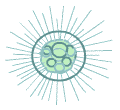 Daphnia (“water flea”)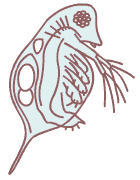 Spirogyra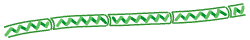 Hydra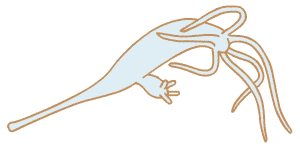 Euglena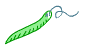 Vorticella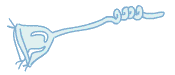 Stentor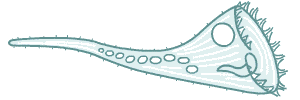 Rotifers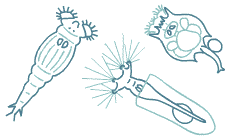 Paramecium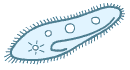 Cyclops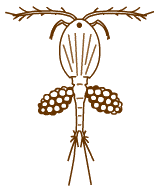 Amoeba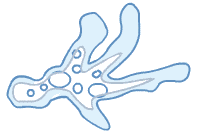 Cypris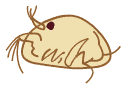 